Aanmelden activiteit/opleiding voor accreditatie NaVU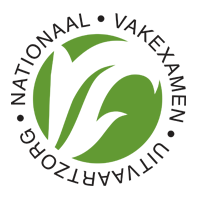 Datum aanvraag:Titel activiteit/opleiding:Datum activiteit/opleiding:Naam organisatie/aanbieder:Contactpersoon aanvrager:Telefoonnummer:E-mailadres Open of besloten activiteit (€104,60):Indien ‘Open’, wilt u een link op de website (€52,30 meer kosten)Factuuradres Leerdoel activiteit/opleiding:Doelgroep:Inhoud:Locatie:Duur/ tijden activiteit:Welke competenties NaVU:Certificaten en/of evaluatie:Kosten opleiding: 
(indien van toepassing)Voorstel categorie + PE-puntenEventuele aanvullingen:Gelieve dit document te mailen naar info@navu.nlIn te vullen door NAVU:Gelieve dit document te mailen naar info@navu.nlIn te vullen door NAVU:Beoordeling categorie + PE-punten
ProjectmanagerBeoordeling categorie + PE-punten Commissie van DeskundigenDefinitieve categorie + PE-punten